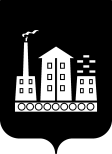 АДМИНИСТРАЦИЯ ГОРОДСКОГО ОКРУГА СПАССК-ДАЛЬНИЙ ПОСТАНОВЛЕНИЕ21 мая 2020 г.                    г. Спасск-Дальний, Приморского края                         № 242-паО внесении изменений в постановление Администрации городского округа Спасск-Дальний  № 128-па от 23 марта 2020 года «О проведении мероприятий по оказанию содействия в подготовке проведения общероссийского голосования, а также в информировании жителей городского округа Спасск-Дальний о такой подготовке в 2020 году»В соответствии с Федеральным Конституционным Законом о поправке к Конституции РФ от 14 марта 2020 г.  № 1-ФКЗ «О совершенствовании регулирования отдельных вопросов организации и функционирования публичной власти», Бюджетным кодексом Российской Федерации, Федеральным законом от 5 апреля 2013 года № 44-ФЗ «О контрактной системе в сфере закупок товаров, работ, услуг для обеспечения государственных и муниципальных нужд», Федеральным законом от      27 февраля 2020 года № 27-ФЗ «О внесении изменений в отдельные законодательные акты Российской Федерации», Законом Приморского края от 2 августа 2005 года       № 271-КЗ «О бюджетном устройстве, бюджетном процессе и межбюджетных отношениях в Приморском крае», постановлением Правительства Приморского края от 13 марта 2020 года № 202-пп «О предоставлении иных межбюджетных трансфертов бюджетам муниципальных образований Приморского края на оказание содействия в подготовке проведения общероссийского голосования, а также в информировании граждан Российской Федерации», Уставом городского округа Спасск-Дальний, Администрация городского округа Спасск-ДальнийПОСТАНОВЛЯЕТ:1. Внести в постановление Администрации городского округа Спасск-Дальний  от 23 марта 2020 года  № 128-па «О проведении мероприятий по оказанию содействия в подготовке проведения общероссийского голосования, а также в информировании жителей городского округа Спасск-Дальний о такой подготовке в 2020 году» изменения, изложив подпункты 6.2 и  6.3 приложения к постановлению  в следующей редакции:«6.2. В случае если общее количество граждан, обладающих активным избирательным правом, проживающих на территории участковой избирательной комиссии, более двухсот человек и  некратно двумстам, то председатель участковой избирательной комиссии определяет количество членов комиссии, осуществляющих информирование, путем деления общего количества граждан, обладающих активным избирательным правом, проживающих на территории участковой избирательной комиссии, на 200 с последующим округлением конечного результата до целого числа по математическим правилам. После чего  председателем участковой избирательной комиссии с учетом специфики территории осуществления информирования (удаленность мест проживания граждан; неравномерное проживание граждан в зонах многоквартирной застройки, и прочее) осуществляется распределение граждан, обладающих активным избирательным правом, проживающих на территории участковой избирательной комиссии, в отношение которых будет осуществляться информирование, между всеми членами участковой избирательной комиссии, проводящих информирование. При этом минимальное количество граждан, информируемым каждым членом участковой избирательной комиссии не может составлять менее 150 человек. 6.3. В случае если общее количество граждан, обладающих активным избирательным правом, проживающих на территории участковой избирательной комиссии менее двухсот, то количество таких граждан, проинформированных членом участковой избирательной комиссии не может быть менее общего числа избирателей, проживающих на территории участковой избирательной комиссии. В данном случае информирование осуществляется 1 (одним) членом участковой избирательной комиссии,  не являющимся председателем данной комиссии.»2. Административному управлению Администрации городского округа Спасск-Дальний (Моняк)  настоящее постановление опубликовать в периодическом печатном издании и сетевом издании  «Официальный сайт правовой информации городского округа Спасск-Дальний».3. Контроль за исполнением настоящего постановления возложить на заместителя главы Администрации городского округа Спасск-Дальний Белякову Л.В.4. Настоящее постановление вступает в силу со дня его официального опубликования.Исполняющий обязанности главыгородского округа Спасск-Дальний				                      А.К. Бессонов